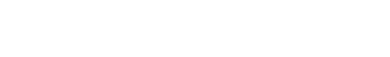 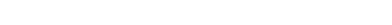 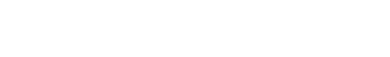 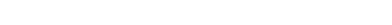 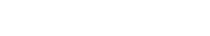 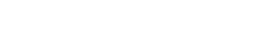 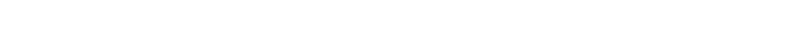 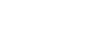 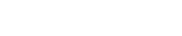 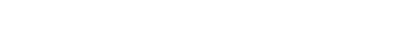 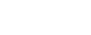 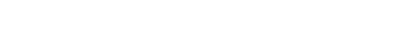 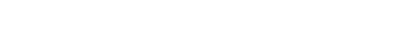 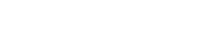 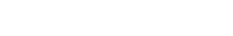 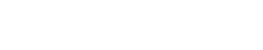 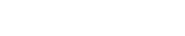 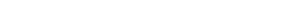 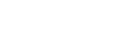 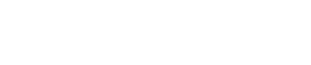 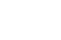 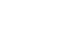 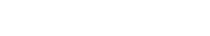 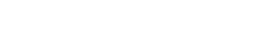 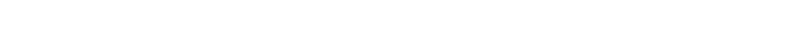 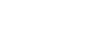 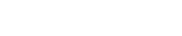 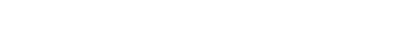 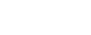 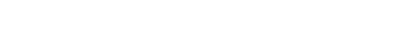 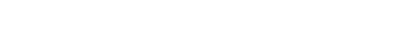 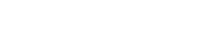 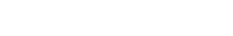 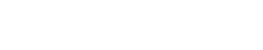 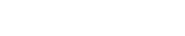 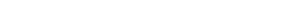 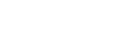 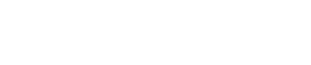 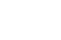 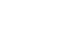 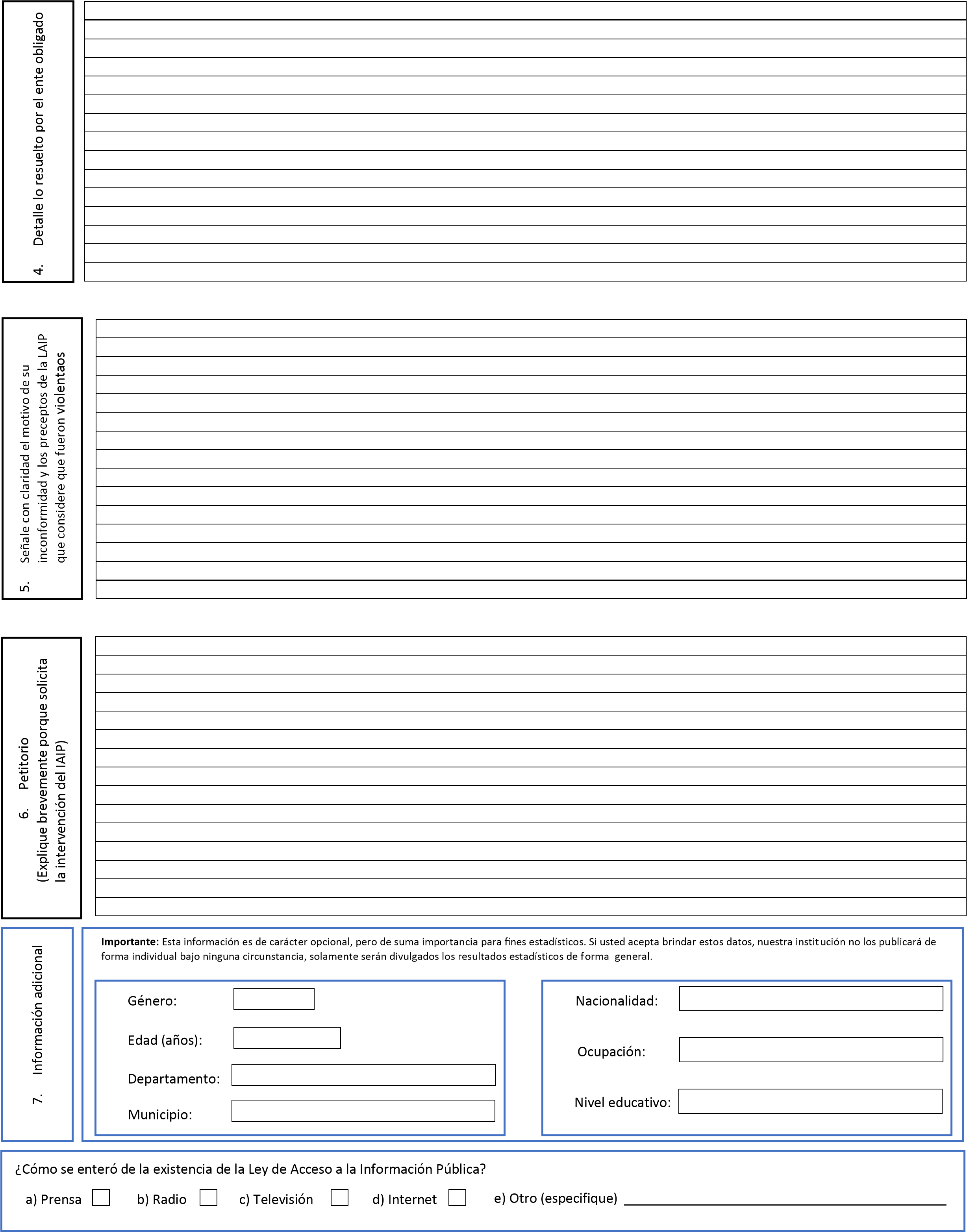 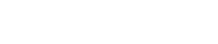 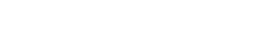 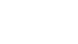 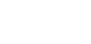 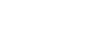 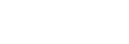 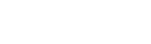 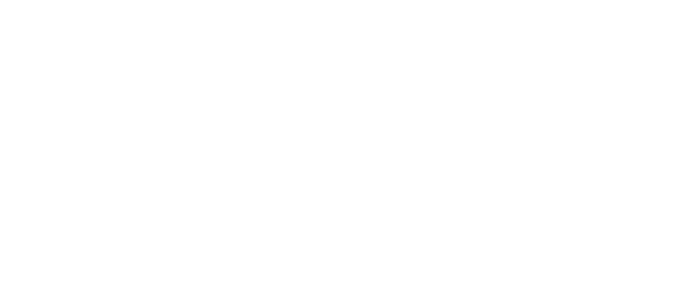 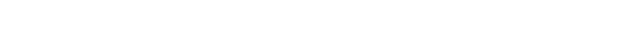 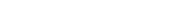 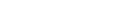 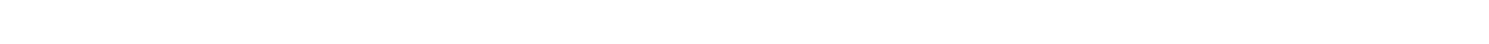 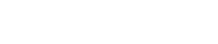 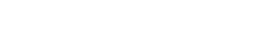 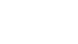 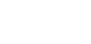 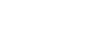 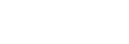 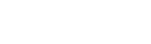 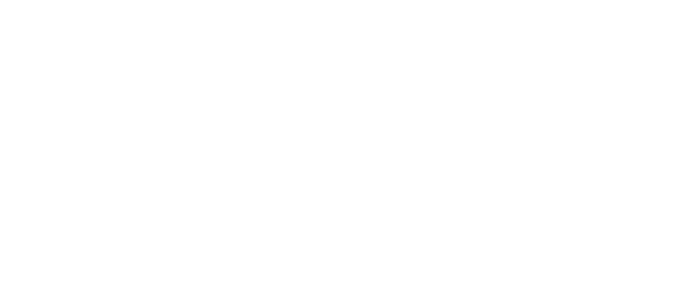 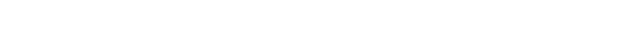 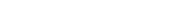 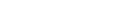 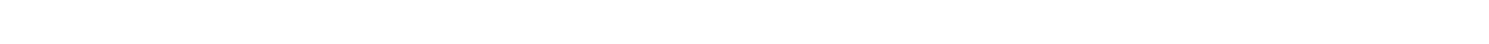 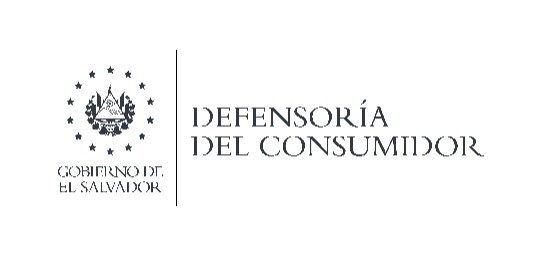 Recurso de apelación. IMPORTANTE: Puede presentar este recurso de apelación en las instalaciones del Instituto de Acceso a la Información Pública o de manera electrónica al    correo oficialreceptor@iaip.gob.sv., la cual deberá ser escaneada a efectos que conste su firma o huella. Asimismo, ante el oficial de información que haya tramitado su solicitud. Y en los casos que corresponda, debe de adjuntar los documentos que comprueben la calidad con que actúa.  Nombre: 	Lugar y fecha: 	Firma o huella 